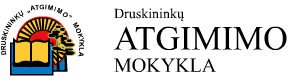 Nuotolinio ugdymo atmintinė 1-4 kl. mokinių tėvams